Развлечение по экологии «Спасём лес»Цель: продолжить экологическое образование детей.Задачи: 
-повторить правила поведения в лесу,
-развивать чувство ответственности за природу, чувство дружбы и взаимопомощь,
-воспитывать экологическую культуру детей.Ход развлечения.
Ведущий: Дети, нам прислали телеграмму. 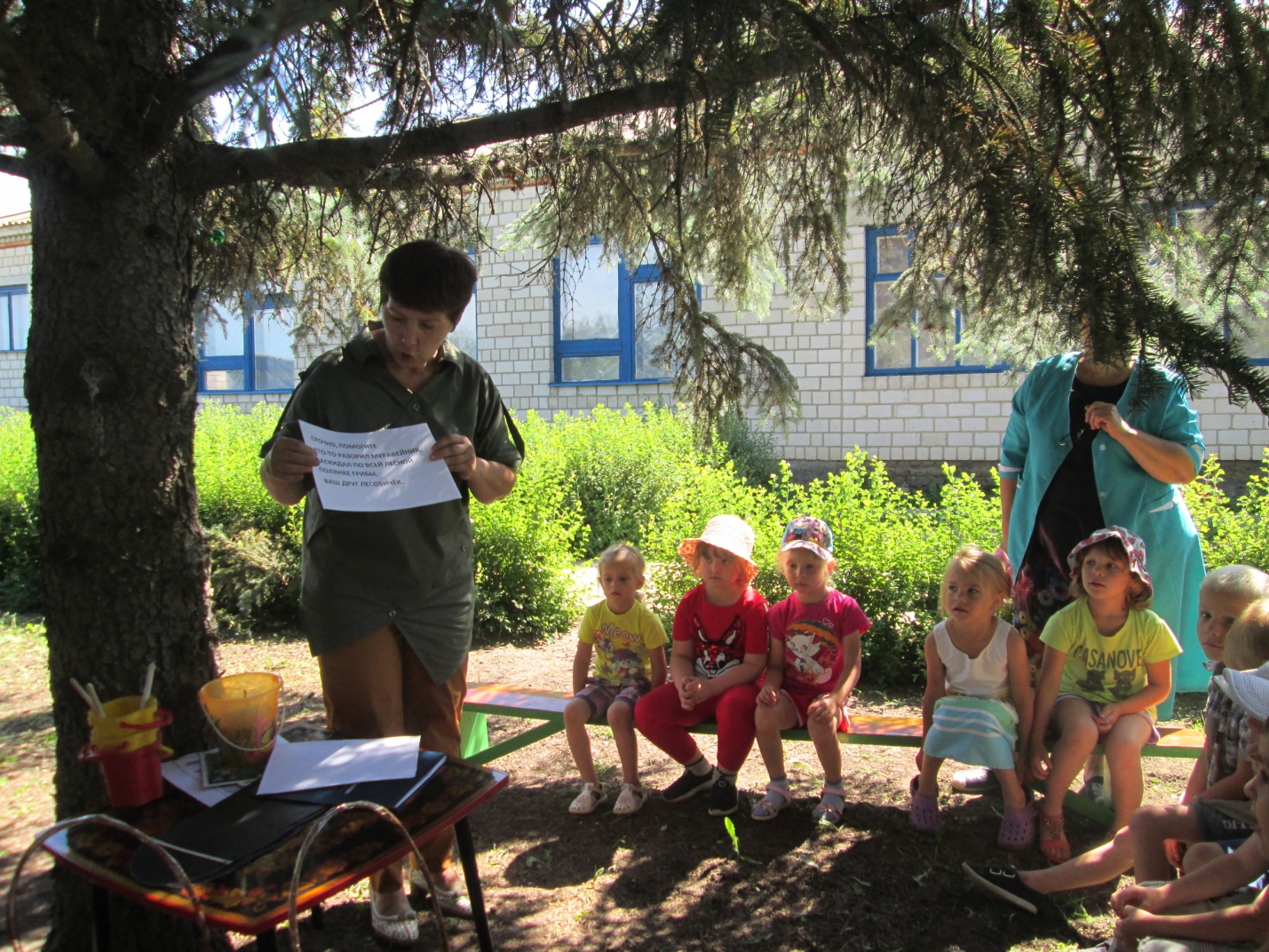 Но сначала нам надо повторить правила поведения в лесу.  Появление лесовичка.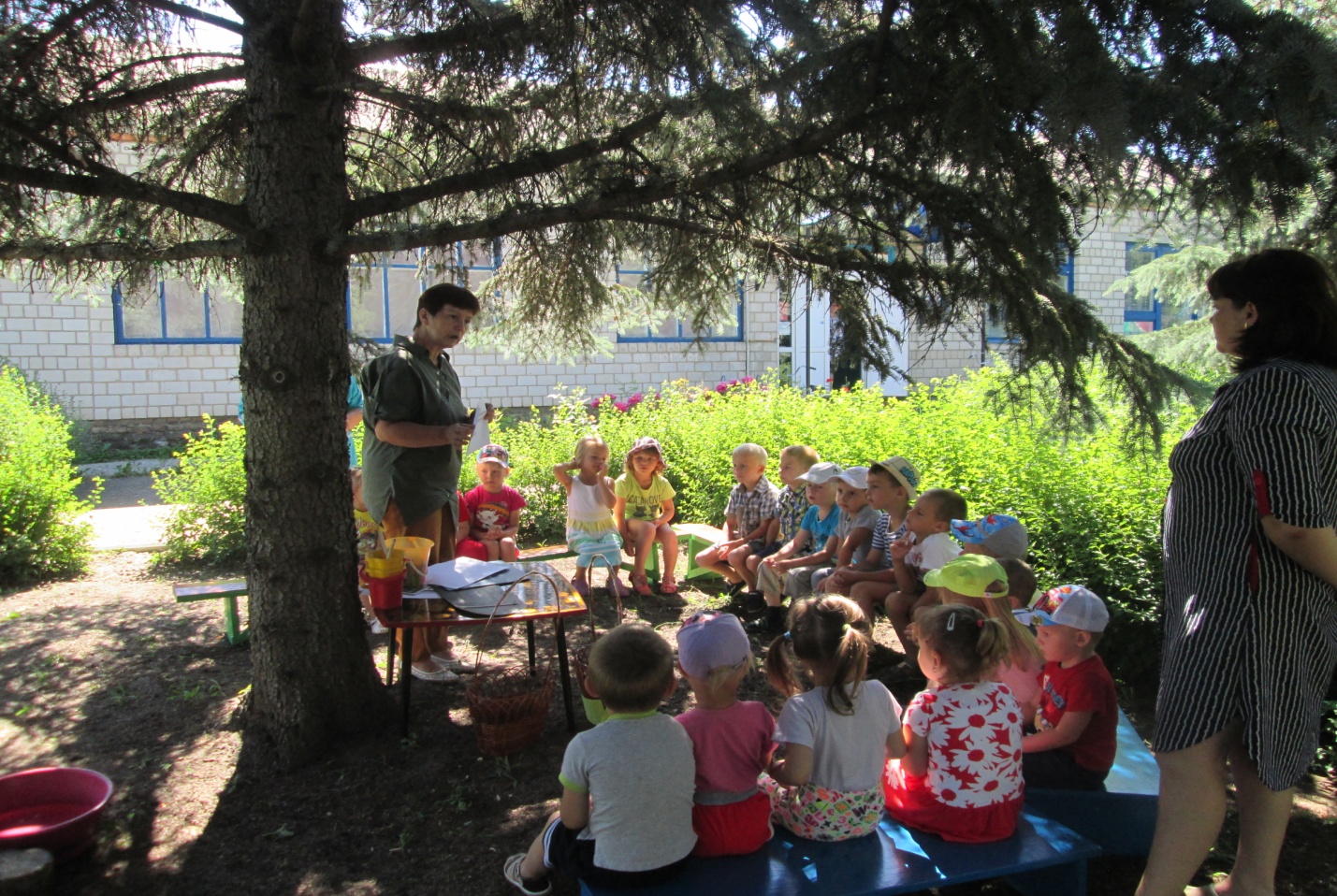 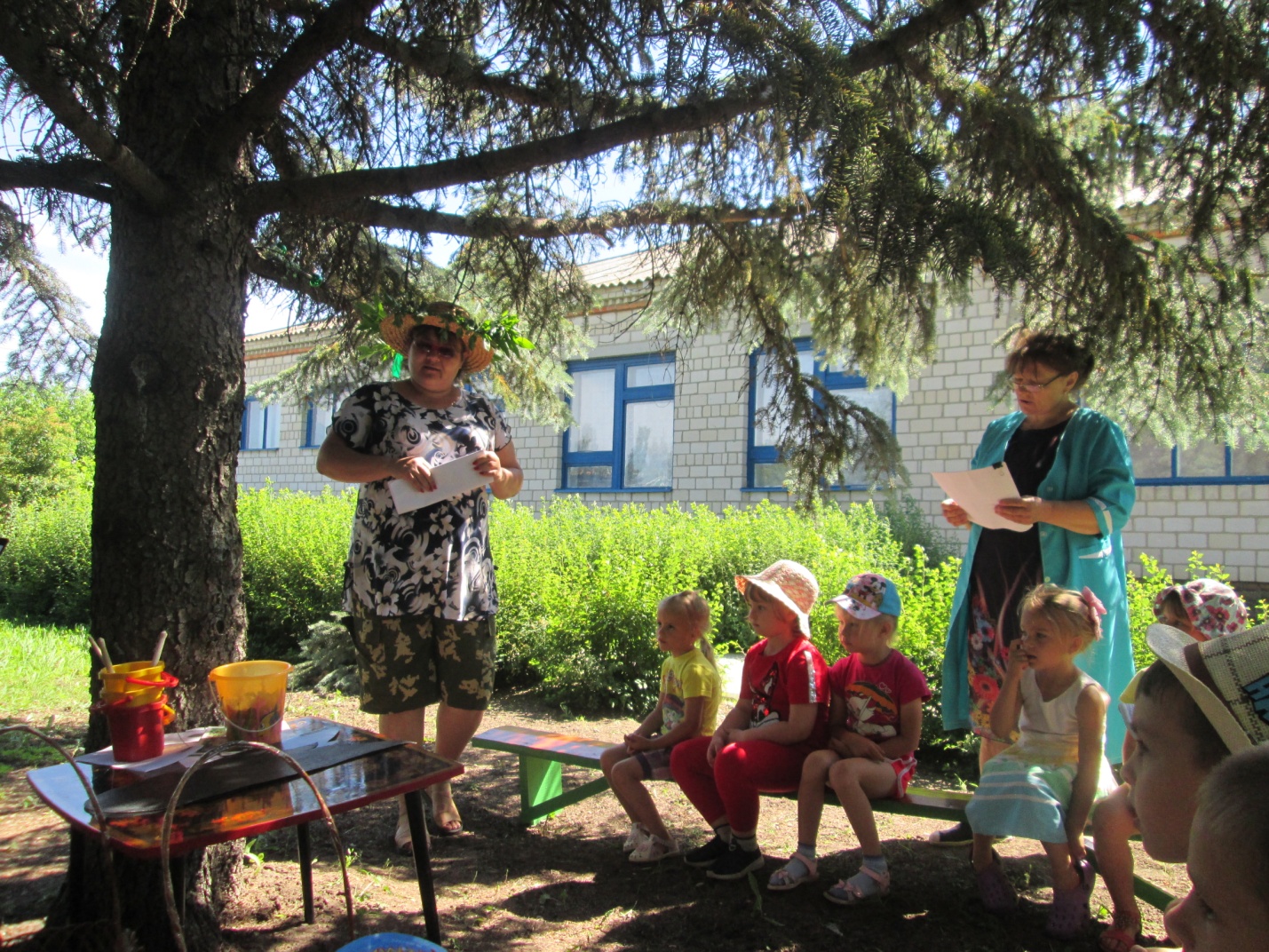  Ребята, давайте уберём мусор на поляне, и тогда снова полянка расцветёт, и на неё прилетят красивые бабочки!
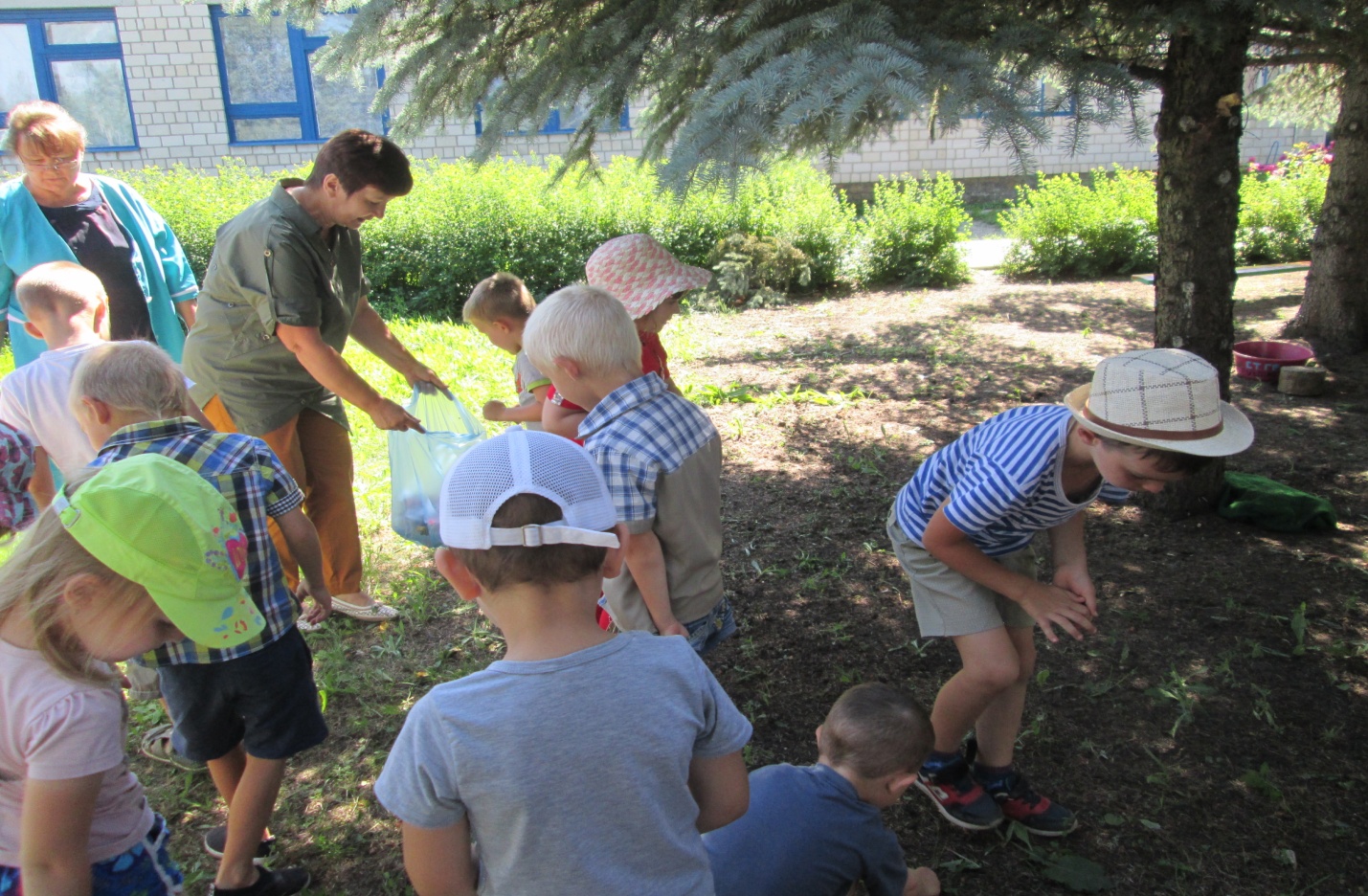 Игра «Так бывает или нет».
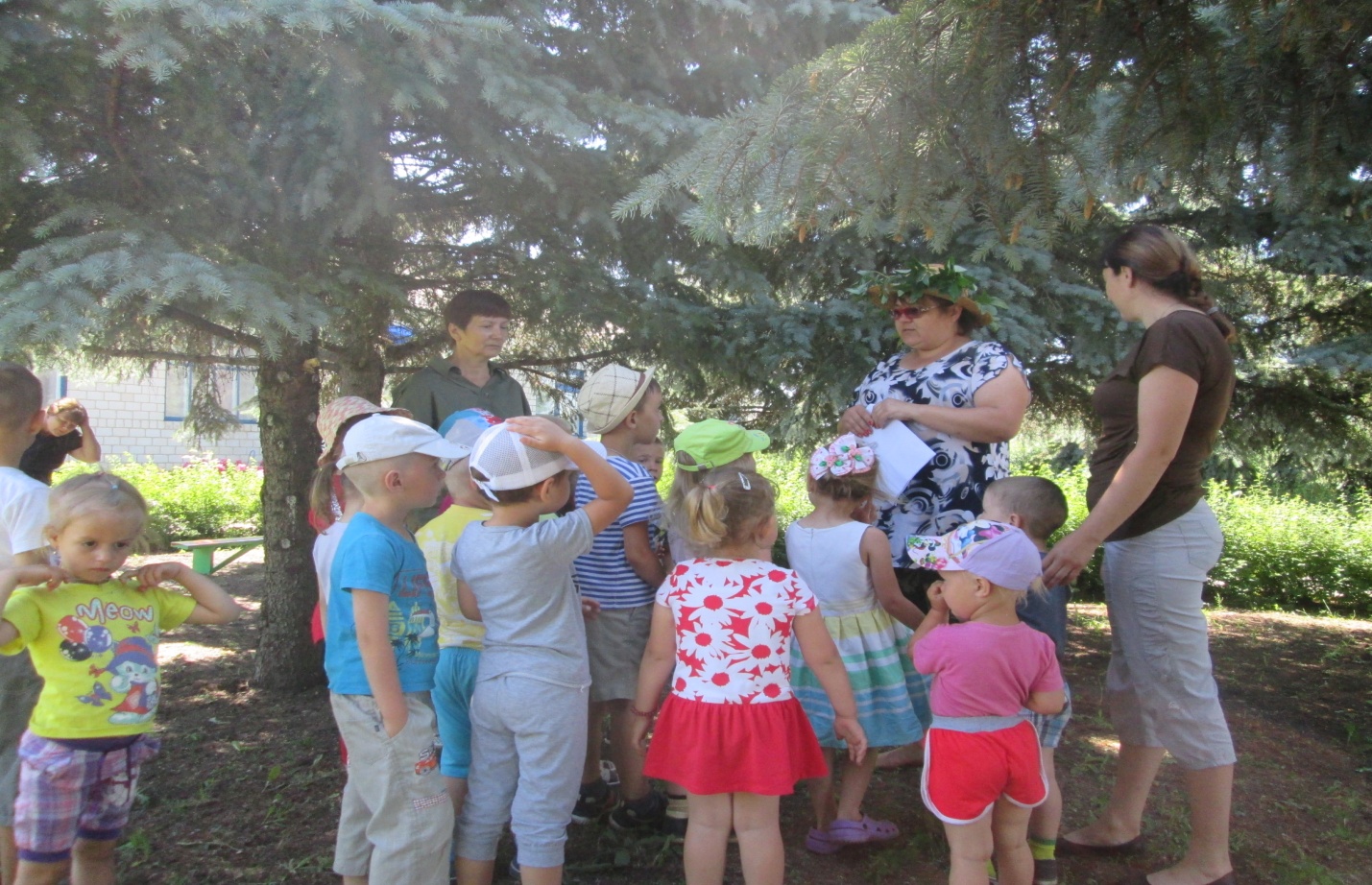 Чтение стихотворения «Лесные правила».Появление муравья.Поможем муравью построить новые домики.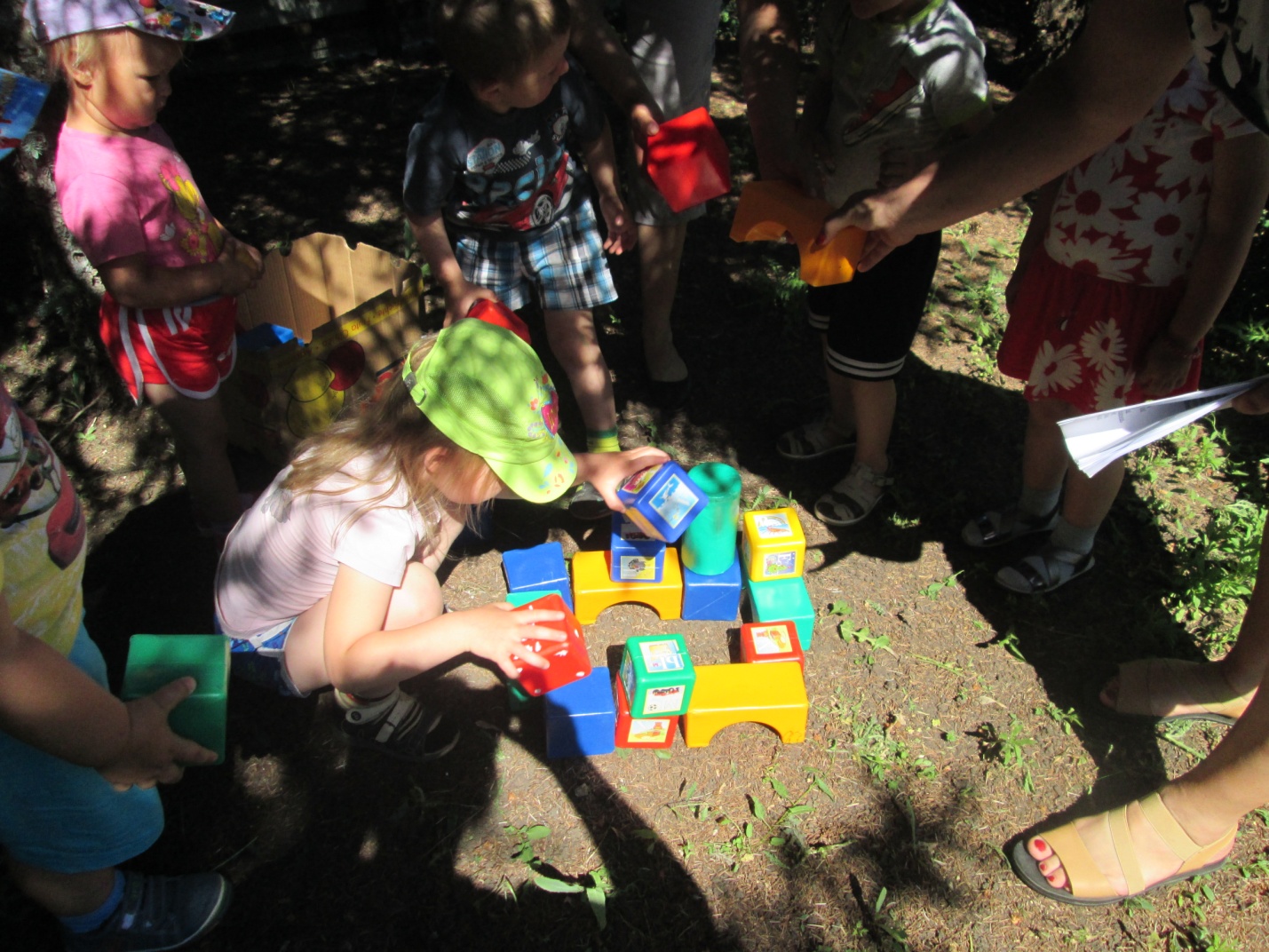 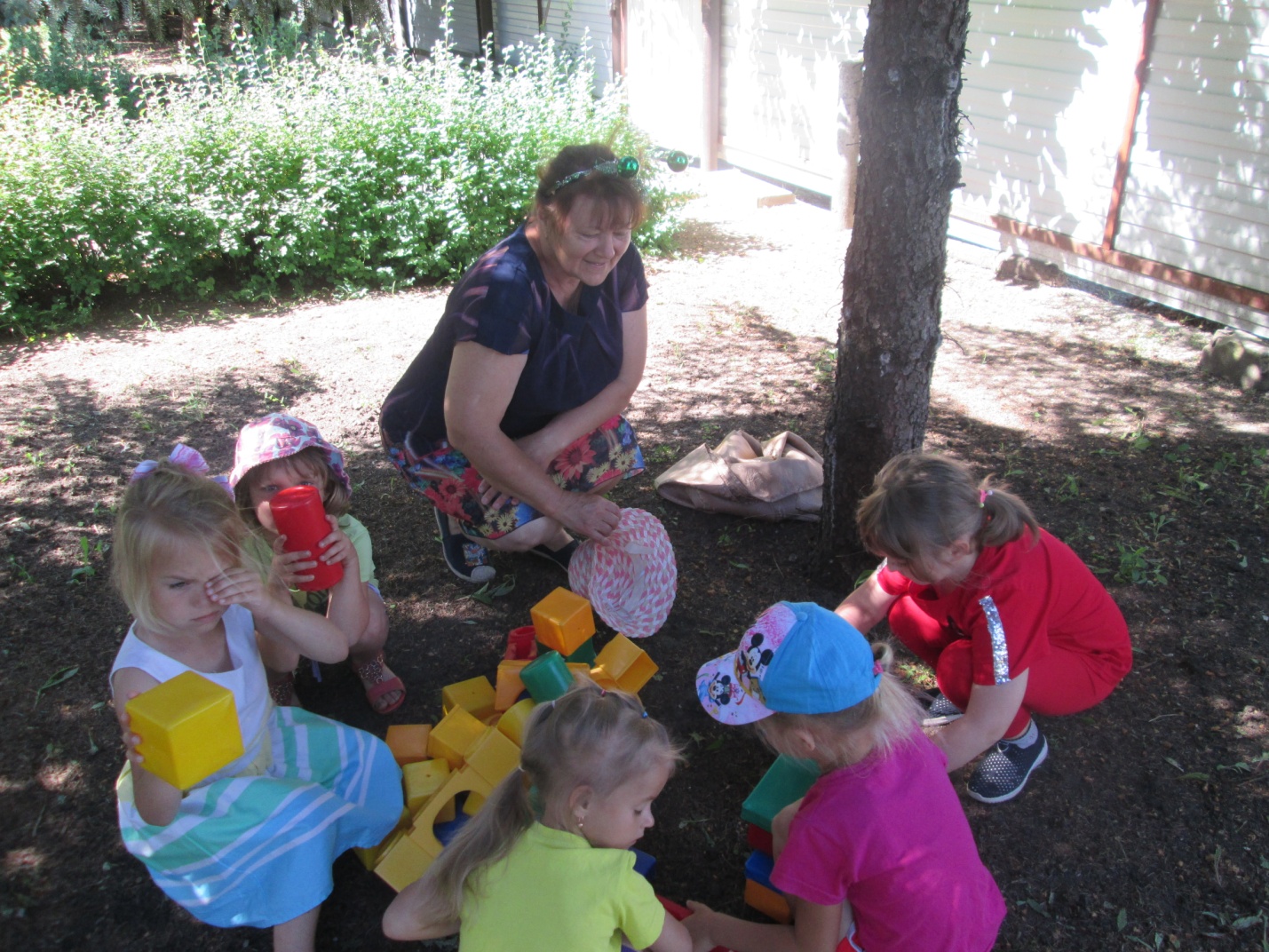 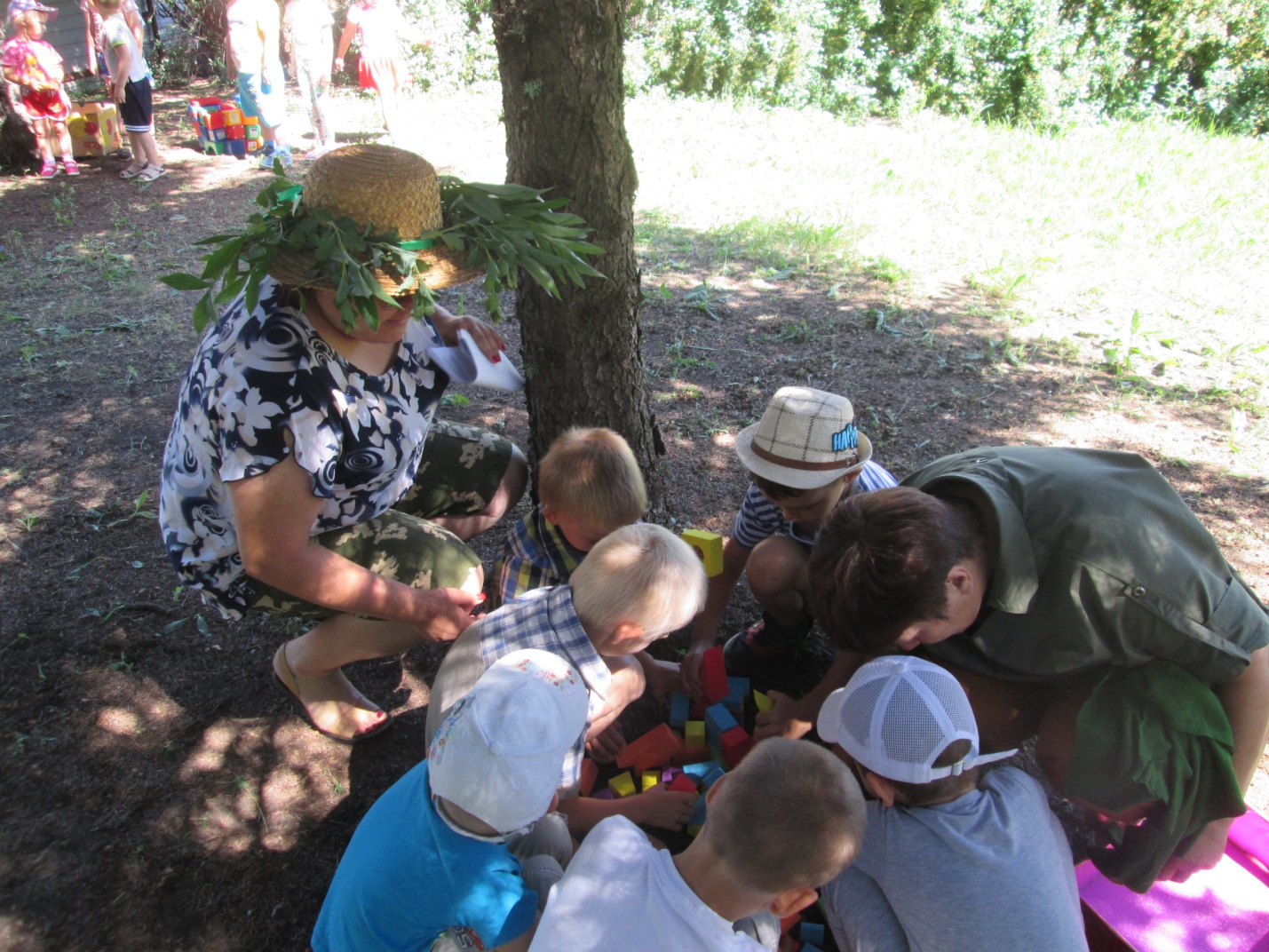 Появление сороки.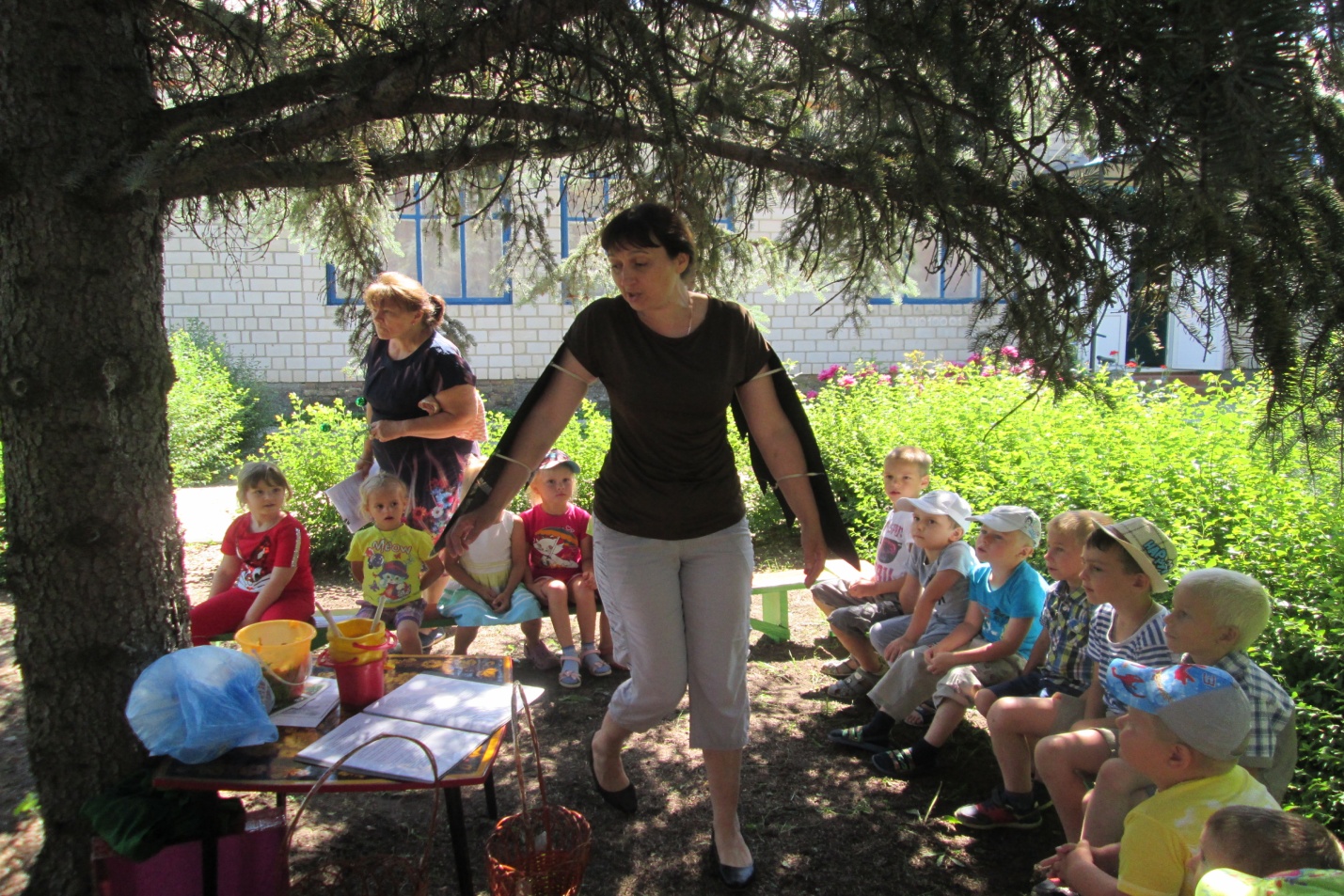 Поможем потушить костёр в лесу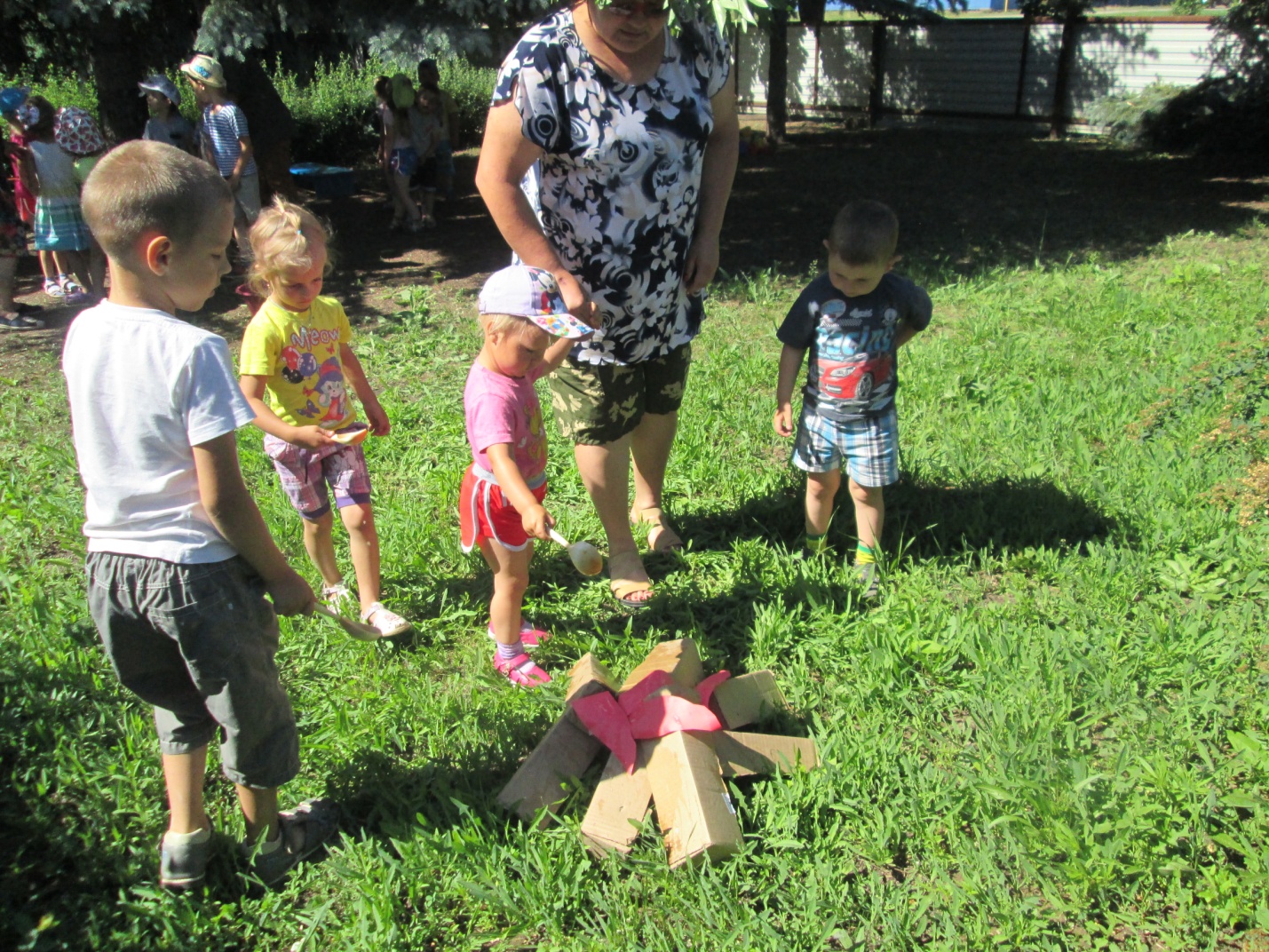 В лесу обитают животные. А узнать какие нам помогут следы.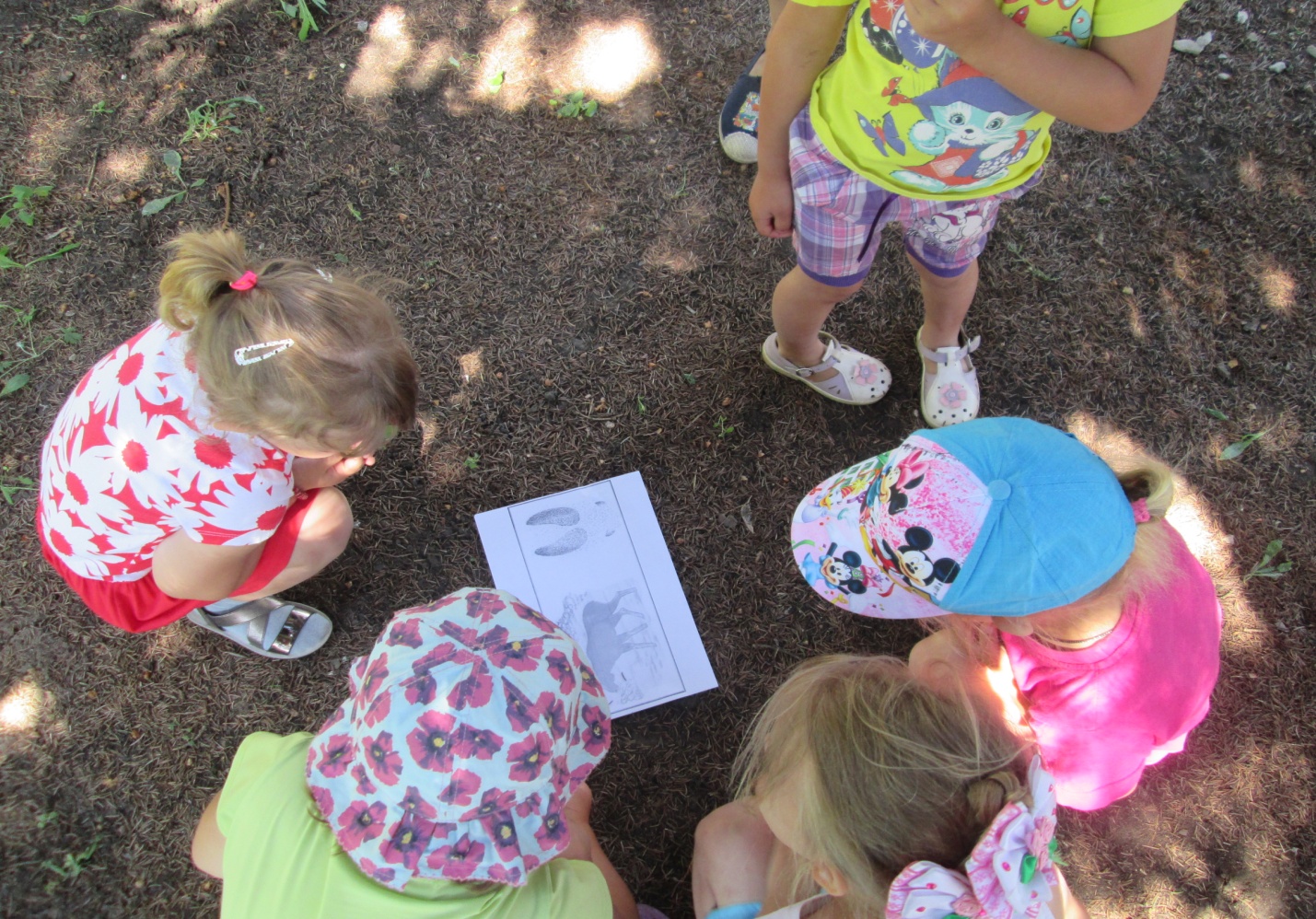 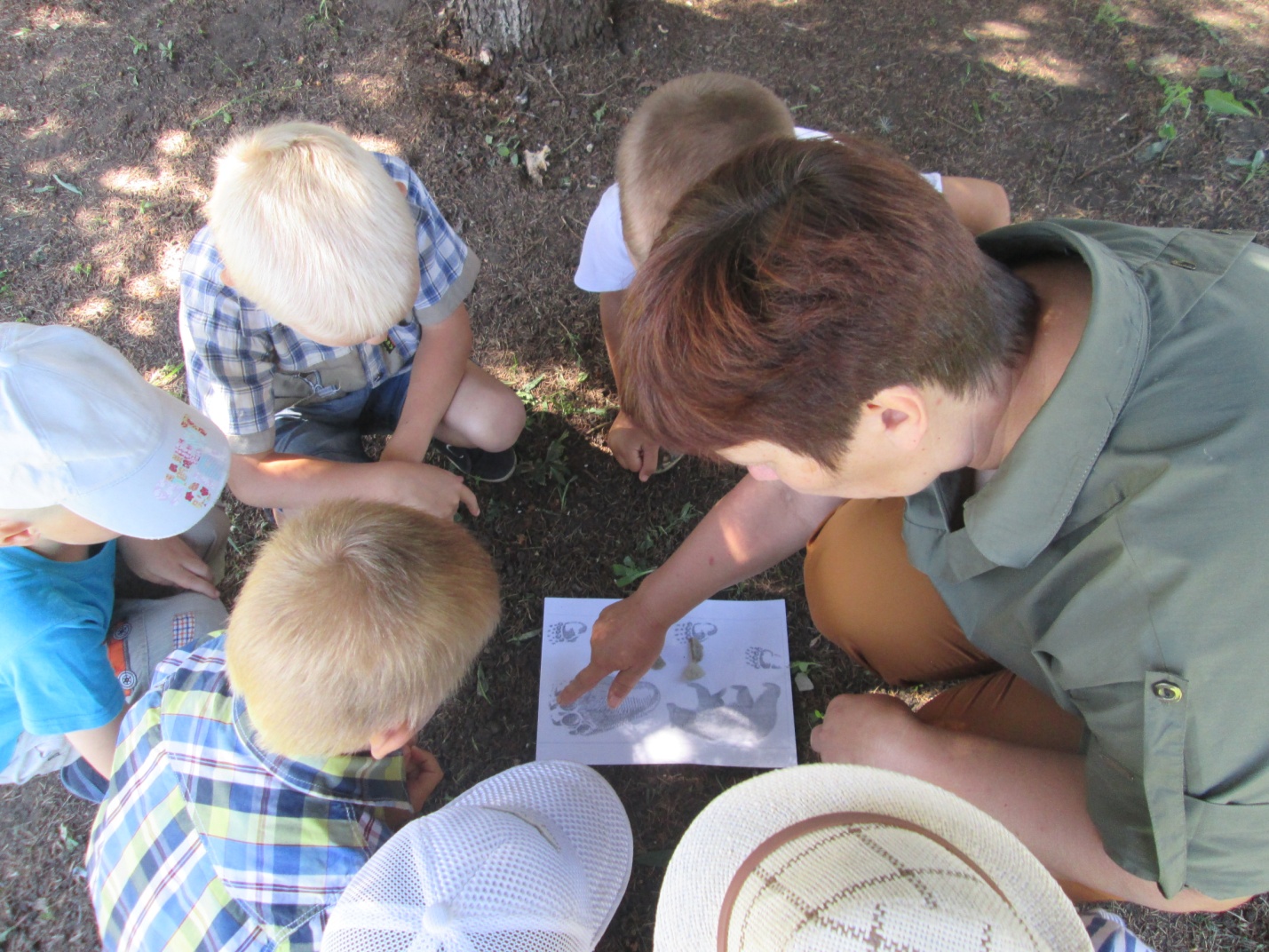 Игра « Попляши, свои движенья покажи».
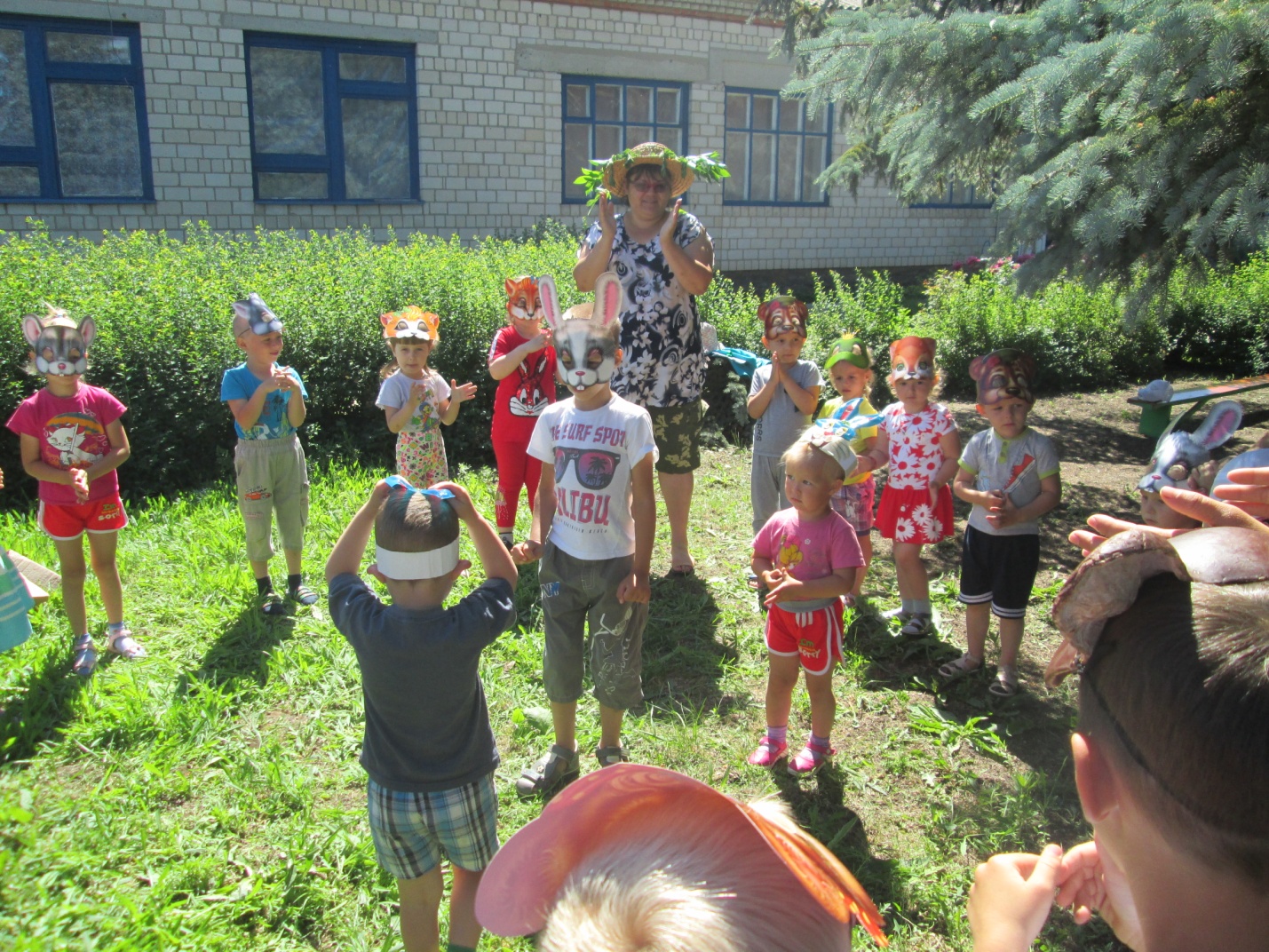 Подведение итогов.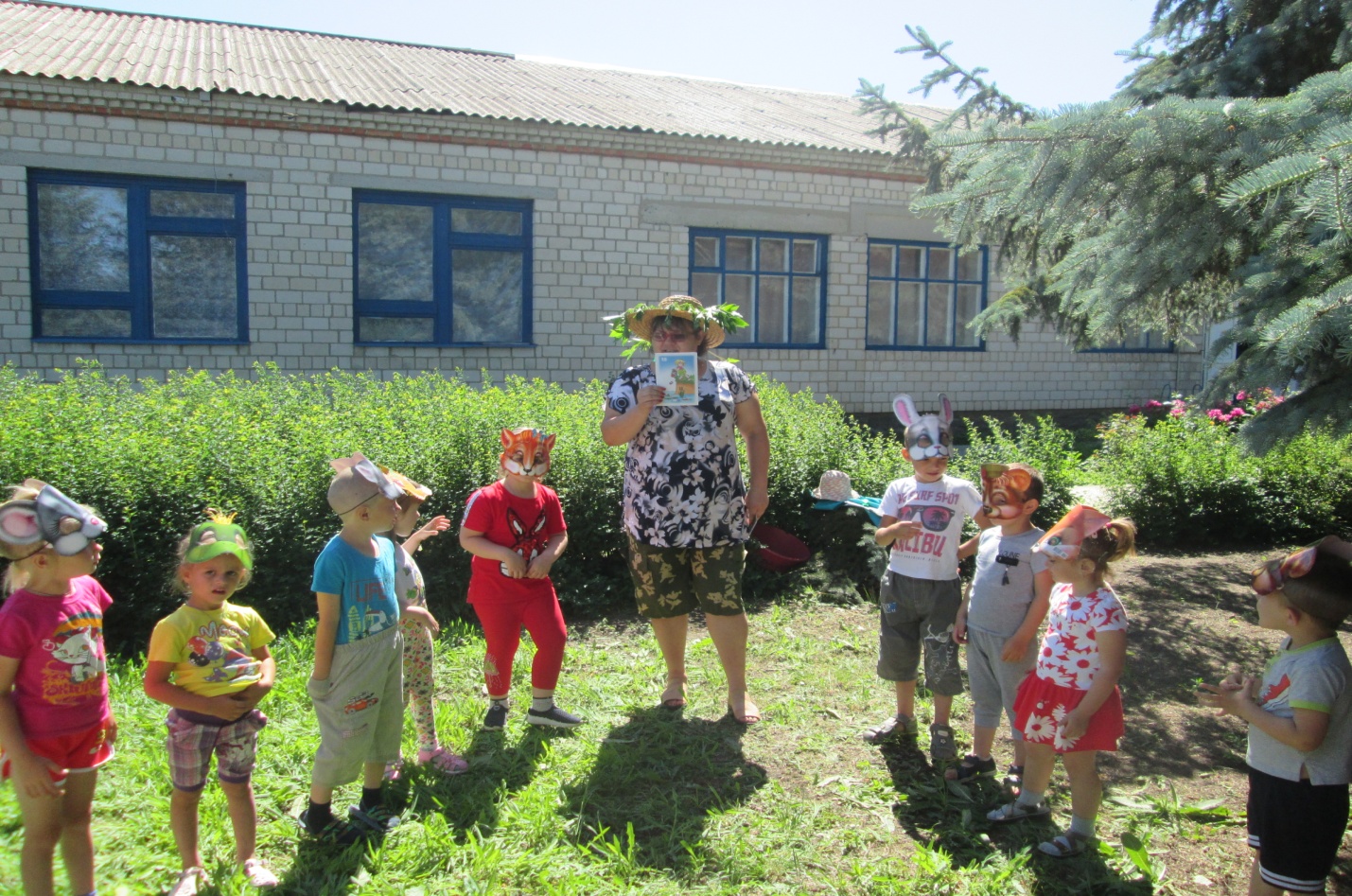 